РЕСПУБЛИКА  ТАТАРСТАНИСПОЛНИТЕЛЬНЫЙ КОМИТЕТ КУКМОРСКОГО МУНИЦИПАЛЬНОГО РАЙОНАРЕСПУБЛИКА  ТАТАРСТАНИСПОЛНИТЕЛЬНЫЙ КОМИТЕТ КУКМОРСКОГО МУНИЦИПАЛЬНОГО РАЙОНА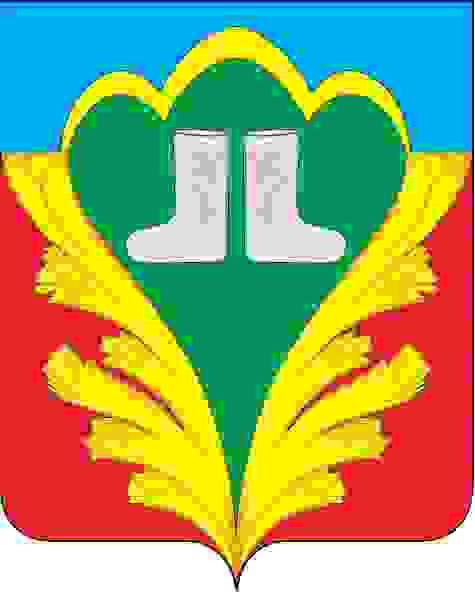 ТАТАРСТАН РЕСПУБЛИКАСЫКУКМАРА МУНИЦИПАЛЬ РАЙОНЫНЫҢ БАШКАРМА КОМИТЕТЫТАТАРСТАН РЕСПУБЛИКАСЫКУКМАРА МУНИЦИПАЛЬ РАЙОНЫНЫҢ БАШКАРМА КОМИТЕТЫПОСТАНОВЛЕНИЕ21.04.2016пгт.Кукморпгт.Кукморпгт.КукморКАРАР№267О внесении изменений в постановление Руководителя Исполнительного комитета Кукморского муниципальногорайона от 27 сентября 2013г. №404 «О предоставлениимер социальной поддержки гражданам, имеющим детей,посещающих образовательные организации Кукморскогомуниципального района, реализующие образовательную программу дошкольного образования»   В целях реализации предоставления компенсационных выплат гражданам, имеющим детей, посещающих образовательные организации Кукморского муниципального района, реализующие образовательную программу дошкольного образования, в электронном виде постановляю:   Внести изменения в пункт 2. Порядок назначения и выплаты компенсации, дополнив его пунктом 2.6. следующего содержания:«После введения информационного взаимодействия, позволяющего отделениям Республиканского центра материальной помощи (компенсационных выплат) получать из Пенсионного фонда Российской Федерации, в том числе с использованием единой системы межведомственного электронного взаимодействия и подключаемых к ней региональных систем межведомственного информационного взаимодействия, сведения о сумме выплат и иных вознаграждений, начисленных в пользу физического лица работодателем (страхователем), назначение компенсации производится с его согласия, указанного в заявлении, на основании полученных сведений, имеющихся в Пенсионном фонде Российской Федерации, за последние 3 месяца из 12 месяцев, предшествующих месяцу обращения заявителя за назначением компенсации».РуководительИсполнительного комитета                                А.Х.ГарифуллинО внесении изменений в постановление Руководителя Исполнительного комитета Кукморского муниципальногорайона от 27 сентября 2013г. №404 «О предоставлениимер социальной поддержки гражданам, имеющим детей,посещающих образовательные организации Кукморскогомуниципального района, реализующие образовательную программу дошкольного образования»   В целях реализации предоставления компенсационных выплат гражданам, имеющим детей, посещающих образовательные организации Кукморского муниципального района, реализующие образовательную программу дошкольного образования, в электронном виде постановляю:   Внести изменения в пункт 2. Порядок назначения и выплаты компенсации, дополнив его пунктом 2.6. следующего содержания:«После введения информационного взаимодействия, позволяющего отделениям Республиканского центра материальной помощи (компенсационных выплат) получать из Пенсионного фонда Российской Федерации, в том числе с использованием единой системы межведомственного электронного взаимодействия и подключаемых к ней региональных систем межведомственного информационного взаимодействия, сведения о сумме выплат и иных вознаграждений, начисленных в пользу физического лица работодателем (страхователем), назначение компенсации производится с его согласия, указанного в заявлении, на основании полученных сведений, имеющихся в Пенсионном фонде Российской Федерации, за последние 3 месяца из 12 месяцев, предшествующих месяцу обращения заявителя за назначением компенсации».РуководительИсполнительного комитета                                А.Х.ГарифуллинО внесении изменений в постановление Руководителя Исполнительного комитета Кукморского муниципальногорайона от 27 сентября 2013г. №404 «О предоставлениимер социальной поддержки гражданам, имеющим детей,посещающих образовательные организации Кукморскогомуниципального района, реализующие образовательную программу дошкольного образования»   В целях реализации предоставления компенсационных выплат гражданам, имеющим детей, посещающих образовательные организации Кукморского муниципального района, реализующие образовательную программу дошкольного образования, в электронном виде постановляю:   Внести изменения в пункт 2. Порядок назначения и выплаты компенсации, дополнив его пунктом 2.6. следующего содержания:«После введения информационного взаимодействия, позволяющего отделениям Республиканского центра материальной помощи (компенсационных выплат) получать из Пенсионного фонда Российской Федерации, в том числе с использованием единой системы межведомственного электронного взаимодействия и подключаемых к ней региональных систем межведомственного информационного взаимодействия, сведения о сумме выплат и иных вознаграждений, начисленных в пользу физического лица работодателем (страхователем), назначение компенсации производится с его согласия, указанного в заявлении, на основании полученных сведений, имеющихся в Пенсионном фонде Российской Федерации, за последние 3 месяца из 12 месяцев, предшествующих месяцу обращения заявителя за назначением компенсации».РуководительИсполнительного комитета                                А.Х.ГарифуллинО внесении изменений в постановление Руководителя Исполнительного комитета Кукморского муниципальногорайона от 27 сентября 2013г. №404 «О предоставлениимер социальной поддержки гражданам, имеющим детей,посещающих образовательные организации Кукморскогомуниципального района, реализующие образовательную программу дошкольного образования»   В целях реализации предоставления компенсационных выплат гражданам, имеющим детей, посещающих образовательные организации Кукморского муниципального района, реализующие образовательную программу дошкольного образования, в электронном виде постановляю:   Внести изменения в пункт 2. Порядок назначения и выплаты компенсации, дополнив его пунктом 2.6. следующего содержания:«После введения информационного взаимодействия, позволяющего отделениям Республиканского центра материальной помощи (компенсационных выплат) получать из Пенсионного фонда Российской Федерации, в том числе с использованием единой системы межведомственного электронного взаимодействия и подключаемых к ней региональных систем межведомственного информационного взаимодействия, сведения о сумме выплат и иных вознаграждений, начисленных в пользу физического лица работодателем (страхователем), назначение компенсации производится с его согласия, указанного в заявлении, на основании полученных сведений, имеющихся в Пенсионном фонде Российской Федерации, за последние 3 месяца из 12 месяцев, предшествующих месяцу обращения заявителя за назначением компенсации».РуководительИсполнительного комитета                                А.Х.ГарифуллинО внесении изменений в постановление Руководителя Исполнительного комитета Кукморского муниципальногорайона от 27 сентября 2013г. №404 «О предоставлениимер социальной поддержки гражданам, имеющим детей,посещающих образовательные организации Кукморскогомуниципального района, реализующие образовательную программу дошкольного образования»   В целях реализации предоставления компенсационных выплат гражданам, имеющим детей, посещающих образовательные организации Кукморского муниципального района, реализующие образовательную программу дошкольного образования, в электронном виде постановляю:   Внести изменения в пункт 2. Порядок назначения и выплаты компенсации, дополнив его пунктом 2.6. следующего содержания:«После введения информационного взаимодействия, позволяющего отделениям Республиканского центра материальной помощи (компенсационных выплат) получать из Пенсионного фонда Российской Федерации, в том числе с использованием единой системы межведомственного электронного взаимодействия и подключаемых к ней региональных систем межведомственного информационного взаимодействия, сведения о сумме выплат и иных вознаграждений, начисленных в пользу физического лица работодателем (страхователем), назначение компенсации производится с его согласия, указанного в заявлении, на основании полученных сведений, имеющихся в Пенсионном фонде Российской Федерации, за последние 3 месяца из 12 месяцев, предшествующих месяцу обращения заявителя за назначением компенсации».РуководительИсполнительного комитета                                А.Х.Гарифуллин